Příloha č. 1 – Vzory adresních stran zásilekparametry označení a specifikace potisku: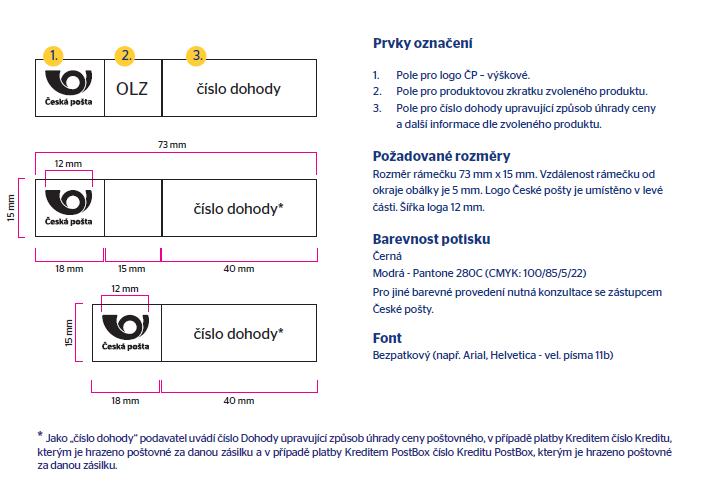 vzor označení a možné varianty: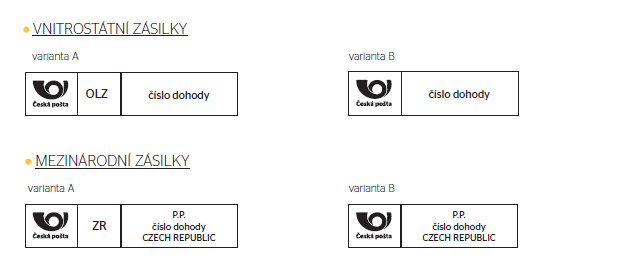 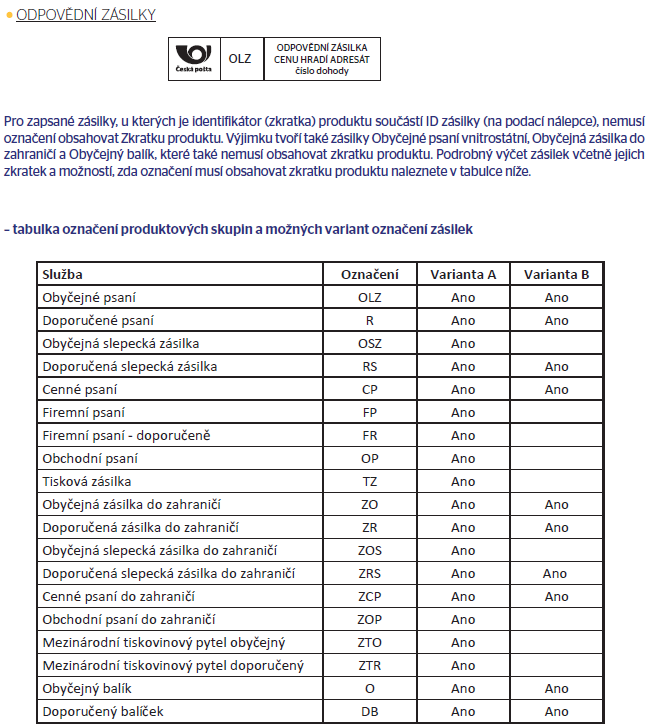 